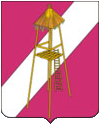 АДМИНИСТРАЦИЯ СЕРГИЕВСКОГО СЕЛЬСКОГО ПОСЕЛЕНИЯКОРЕНОВСКОГО РАЙОНАПОСТАНОВЛЕНИЕ03 июля 2019 года  				     	                                    № 62ст. СергиевскаяО выделении специальных мест для размещения печатных агитационных материалов на  территории Сергиевского сельского поселения Кореновского района   при проведении  выборов  депутатов Совета Сергиевского сельского поселения Кореновского района четвертого созыва 8 сентября 2019 года           В целях оказания содействия зарегистрированным кандидатам в депутаты Совета Сергиевского сельского поселения Кореновского района четвертого созыва в организации и проведении предвыборной агитации посредством агитационных публичных мероприятий, руководствуясь статьей 53 Федерального Закона от 12 июня 2002 года № 67-ФЗ «Об основных гарантиях избирательных прав и права на участие в референдуме граждан Российской Федерации», статьей 37 Закона Краснодарского края от 26 декабря 2005 года № 966-КЗ «О муниципальных выборах в Краснодарском крае», администрация Сергиевского сельского поселения Кореновского района постановляет:          1. Выделить на территории каждого избирательного участка  специальные места для размещения предвыборных печатных агитационных материалов по выборам депутатов Совета Сергиевского сельского поселения Кореновского района четвертого созыва (прилагается).	2. Направить копию настоящего постановления в территориальную избирательную комиссию Кореновская.	3. Обнародовать  настоящее  постановление  на информационных стендах Сергиевского сельского поселения Кореновского района  и   разместить   в   сети   Интернет   на   официальном   сайте администрации Сергиевского сельского поселения Кореновского района.	4. Контроль за выполнением постановления возложить на начальника общего отдела администрации Сергиевского сельского поселения Кореновского района Е.А.Горгоцкую.	5.  Постановление вступает в силу со дня его подписания.Глава Сергиевскогосельского поселения Кореновского района                                                                     А.П. МозговойПРИЛОЖЕНИЕк постановлению администрации Сергиевского сельского поселения Кореновского района от 03.07.2019 № 62СПИСОКспециальных мест для размещения печатных агитационных материалов на территории Сергиевского сельского поселения Кореновского районаГлаваСергиевского сельского поселенияКореновского района                                                                       А.П.Мозговой№ п/пНаселенный пункт Места размещения наглядной агитации1.х. НижнийУИК № 18-30Рекламные (информационные) стенды:- фельдшерско-акушерский пункт хутора Нижнегох.Нижний, ул.Сургутская, 12.ст.СергиевскаяУИК № 18-31 Информационный стенд:- ст. Сергиевская рыночная площадка (перекресток улицы Ленина и улицы Красной)3.ст.СергиевскаяУИК № 18-57Рекламные (информационные) стенды:- Сергиевская сельская библиотекаст.Сергиевская ул.Красная,46А